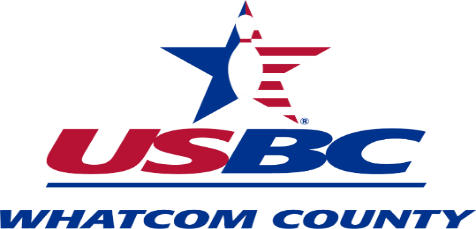 2ND Annual 2021 Singles Youth Eliminator Sunday, April 11th, 202120th Century Bowl, 1411 N. State St, Bellingham, WAUSBC Sanctioned**PRE-PAID ENTRIES ONLY, NO WALK-IN ENTRIES ALLOWED DUE TO COVID RESTRICTIONS***** MAXIMUM OF 32 ENTRIES WILL BE ACCEPTED (both divisions combined)  ***DOORS OPEN AT 8:30AM, BOWLERS GO DIRECTLY TO ASSIGNED STARTING LANES, PRACTICE STARTS AT 9AM, SCORING BEGINS AT 9:15AM.Contact Name: _______________________________________ Phone #_______________________Entry Forms & Payment can be dropped off at 20th Century Bowl, Mt. Baker Lanes, or Park Bowl.  Entries and Payment can also be made online at TournamentBowl.com.  SIGNUP EARLY as this tourney will fill up fast.  Entries and Payment MUST be received by Saturday, April 10th, 2021 at 11:59pm to be eligible for this tournament.Fees breakdown per bowler:					Lineage fee:	$15.00				Expense fee:	$3.00			Prize Fund:	$22.00				           Total:	$40.00		TOURNAMENT ELIGIBILITYThe Whatcom County Junior Eliminator tournament is open to all USBC members who are born as of August 1st, 2000.  A valid, current USBC Youth or Adult membership card is required to enter this tournament.  This event is a USBC-certified scholarship tournament, so bowlers must be in good-standing with USBC and the SMART scholarship program.  This tournament will offer both Handicap and Scratch divisions.  Bowlers with Entering Avg of 190 or above will ONLY be eligible for the Scratch Division.COVID – 19 RESTRICTIONSMasks must be worn at all times during the tournament by all bowlers and spectators and can only be lowered while eating or drinking.  Maximum of (2) bowlers per lane will be allowed.  Only (1) parent/guardian per bowler will be allowed in the center as a spectator.  Six (6) feet social distancing should be kept at all times in the center.  STARTING LANE ASSIGNMENTS WILL BE POSTED ON TOURNAMENTBOWL.COM BY 8:00am THE DAY OF THE TOURNAMENT.  NO CHECK-IN TABLE WILL BE INSIDE THE CENTER.               BOWLERS WILL REPORT DIRECTLY TO STARTING LANES BETWEEN 8:30AM – 9AM.  PRACTICE STARTS AT 9AM, SCORING BEGINS AT 9:15AM.             After the initial qualifying rounds, all bowlers not making the semifinals/finals will not be allowed to stay in the center to watch the rest of the tournament.ENTRY FEEThe entry fee will be $40 and must be received/paid by Saturday, April 10th, 2021 at 11:59pm PST.  Due to COVID-19 restrictions, there will NOT be any walk-in entries allowed for this tournament.HANDICAPHandicap will be calculated at 90% of average from 220.  ENTERING AVERAGEBowlers must use their 2019-2020 COMPOSITE average of at least 21 games or more. Sport or Challenge averages are converted using the USBC Average Conversion Chart. If no 2019-2020 composite average, then use highest current 2020-2021 average of 21 games or more as of January 1, 2021.  If there is no eligible average as described above, then the bowler will enter with a 220 average but will have the option of bowling in either the Handicap division with no handicap, or bowl in the Scratch division. Average verification is required. Failure to report the correct average or make corrections prior to the end of the first game of any series shall result in disqualification if submitted average is LOWER than the correct average (USBC Rule 319a(3)). It is the responsibility of each bowler to verify the accuracy of their own average. IF YOU ARE BOWLING IN THE HANDICAP DIVISION AND HAVE NO 2019-2020 COMPOSITE AVERAGE, PLEASE BRING A COPY OF A LEAGUE STANDING SHEET OR OTHER DOCUMENTATION OF PROOF OF ENTERING AVERAGE.FORMATQUALIFYINGBowl (4) games of qualifying on the same pair of lanes.  The top half (50% of bowlers) in each division after qualifying move on to the Semifinal Round.  If there is an odd number of entries, we round up to the next whole number for qualifiers. (Example, if there are 15 entries in a division, then 8 bowlers will advance). If there are ties for the final cut spot after qualifying, all affected bowlers will advance to the semifinals. Any other ties for cashing spots will split the prizes.SEMIFINAL ROUND Those bowlers making the qualifying cut will bowl (4) more games of qualifying on the same pair of lanes, different than the lanes bowled for qualifying, with these scores getting added to the original qualifying scores.  The top (3) bowlers in each division will advance to FINALS.  If there is a tie for a stepladder position after the semifinals the tie will be broken by a one-game roll-off. If still tied after this one-game roll off, then the tie will be broken by a one-ball roll off until the tie is broken.FINALSThe top (3) bowlers in each division will advance to a TV-style, Stepladder finals to determine a champion.  (3rd place vs. 2nd place, winner of this vs. 1st place).  These stepladder finals will take place on the same pair of lanes for each division. Any ties will be broken by a one-ball roll off.PRIZE FUNDPrize ratio will be at least one prize for every (4) bowlers.  Prizes will be returned 100% as scholarships to the SMART program.DRESS CODEThis is a semi-casual tournament, although all clothing must be family-friendly and in good taste. Bowling jerseys, collared shirts, or USBC Youth shirts must be worn.  As for pants/bottoms; slacks, shorts, skirts, skorts, jeans (no holes), leggings, etc. are allowed.  No inappropriate slogans, pictures, or anything that disparages bowling, our hosts or our sponsors will be allowed.  The tournament director has the final say on appropriateness of attire.BOWLER CONDUCT  Please conduct yourself in a way that is appropriate and positively represents youth bowling to the general public.  Tantrums, outbursts, swearing, or physical abuse of bowling equipment could result in disqualification from this tournament on the first offense with no refund.***  (1) New Bowling Ball donated by Bowlers-Pro-Shop.com will be raffled off during qualifying with all proceeds being added to the overall prize fund.Tournament shall be governed by USBC rules not covered above.Bowler Fee $40.00USBC#2019-2020Composite AverageScratch or Handicap Divison123